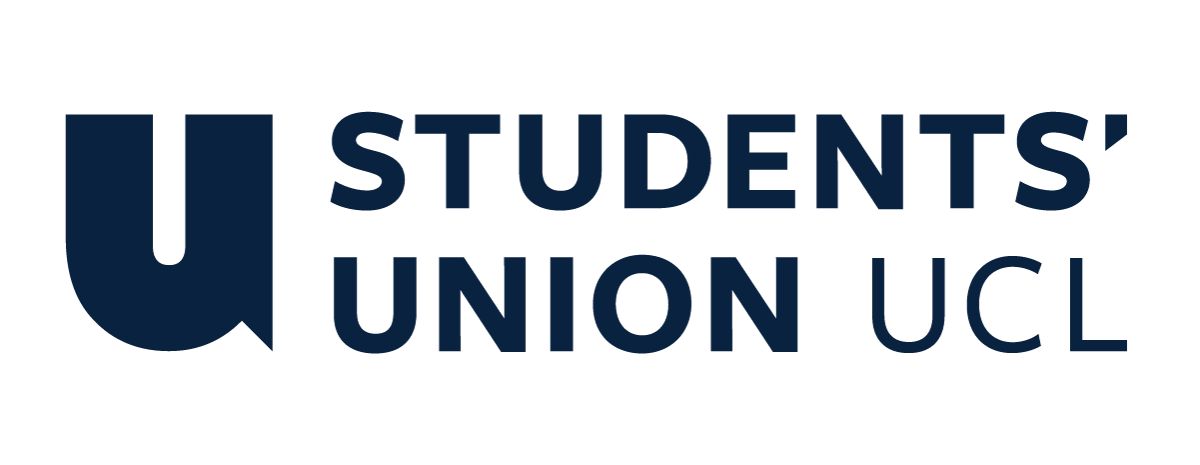 The Constitution of Students’ Union UCL Muay Thai ClubNameThe name of the club/society shall be Students’ Union UCL Muay Thai Club.The club/society shall be affiliated to Students’ Union UCL.Statement of IntentThe constitution, regulations, management and conduct of the club/society shall abide by all Students’ Union UCL policy, and shall be bound by the Students’ Union UCL Memorandum & Articles of Association, Byelaws, Club and Society Regulations and the club and society procedures and guidance – laid out in the ‘how to guides’.The club/society stresses that it abides by Students’ Union UCL Equal Opportunities Policies, and that club/society regulations pertaining to membership of the club/society or election to the club/society shall not contravene this policy.The Club and Society Regulations can be found on the following webpage: http://studentsunionucl.org/content/president-and-treasurer-hub/rules-and-regulations.The Society CommitteePresidentThe president’s primary role is laid out in section 5.7 of the Club and Society Regulations.I. Shall be responsible overall for the activities of the society and shall oversee all activities organised by the society.II. Shall represent the society and shall be responsible for making sure that the society is run according its constitution, the Students’ Union UCL Club and Society regulations, Good Practice Guidelines, and Standing Orders of STUDENTS’ UNION UCLIII. Shall be responsible for calling General Meetings of the society, and organising proper elections for the following year’s committee, in accordance with Club and Society Regulations.IV. Shall be responsible for calling General Meetings of the society, and organising proper elections for the following year’s committee, in accordance with Club and Society Regulations.TreasurerThe treasurer’s primary role is laid out in section 5.8 of the Club and Society Regulations.I. Shall maintain a society account book and keep current accurate financial information of the club.II. Shall carry out the day to day financial duties of the society including: collection of money at classes; equipment orders and payment for external instructorsIII. Shall be responsible for all financial transactions of the society ensuring that these are made through the Union Finance Department; only the Treasurer, or in his/her absence the President, may authorise withdrawals or expenditure from the club/society accounts.IV. Shall reach out to potential sponsors and find Union funding opportunities to increase financial stability of the club and continue improvements of the society.Welfare OfficerThe welfare officer’s primary role is laid out in section 5.9 of the Club and Society Regulations.I. Shall liaise with the VSU to coordinate a volunteering project (e.g. teaching Muay Thai or some other similar activity) which benefits the local community, usually to be completed within the academic year.II. Shall organise and promote fundraising events for the society’s associated charity or charities.III. Shall be the primary officer responsible for the welfare of the club’s members, particularly in organising/promoting relevant events and being the point of contact for welfare adversities experienced by their membership base and to represent all minority communities within their club/society; overcoming retrospective disengagement, tackling the bespoke barriers to accessibility of respective core club/society activity and developing a strong and progressive culture of inclusivity throughout the UnionAdditional Committee Members 3.4 Training SecretaryI. Shall be responsible for leading a student-led fitness session at least once a week.II. Shall be required to collate and manage names of members entered into competitions, as well as to be present on competition days to coordinate Club members and serve as a point of contact for other Committee members.III. Shall be responsible for ensuring the continuation and safe running of training sessions when there is no external instructor, either by running the session themselves or ensuring that someone else is available to do so.3.5 Events SecretaryI. Shall be responsible for the organisation of our interclub competition; trips to fights; a large social activity at least once a term and coordinating the Club’s annual tour.3.6 Public Relations SecretaryI. Shall be responsible for maintaining and updating the society’s online social media platforms, playing a key role in the promotion of the club. This includes regular emails, updates on the Groupspaces/Facebook/Club website/Twitter and uploading videos to the YouTube channel.II. Shall be responsible for applying for STUDENTS’ UNION UCL awards on behalf of the society.3.7 Social SecretaryI. Two members shall be elected to be co-Social Secretaries.II. Shall be responsible for ensuring the organisation of a social event on the majority of weeks, not including holidays or reading weeks. This will normally take the form of attendance of sports night.III. Shall encourage the participation of new members, primarily first years, opening them up to university life and Muay Thai culture.3.8 Gear SecretaryI. Shall be responsible for the writing accurate inventory lists twice a year; advising the treasurer on the purchase of new equipment; the upkeep and repair of equipment; and the safe storage of equipment.3.9 External Relations SecretaryI. Shall reach out to other universities to ensure a wide representation of universities in our interclub and create links to broaden opportunities.II. Shall find and apply for sponsorship opportunities to increase financial stability of the club.III. Shall liaise with Alumni, working to actively include them in the society and promoting our events.IV. Shall liaise with other university Muay Thai societies and national Muay Thai federations to promote development of a national organising committee for university Muay Thai, akin to BUCS, or promote Muay Thai’s inclusion within BUCS.3.10 Management of the club/society shall be vested in the club/society committee which will endeavour to meet regularly during term time (excluding UCL reading weeks) to organise and evaluate club/society activities.3.11 The committee members shall perform the roles as described in section 5 of the Students’ Union UCL Club and Society Regulations.3.12 Committee members are elected to represent the interests and well-being of club/society members and are accountable to their members. If club/society members are not satisfied by the performance of their representative officers they may call for a motion of no-confidence in line with the Students’ Union UCL Club and Society Regulations.Terms, Aims and ObjectivesThe club/society shall hold the following as its aims and objectives.The club/society shall strive to fulfil these aims and objectives in the course of the academic year as its commitment to its membership.The core activities of the club/society shall be: I. Regular Muay Thai training sessions held during term times.II. Regular socials to include but not limited to live fights, meals and nights out held at least three times per term.III. Providing opportunities for members to represent UCL Muay Thai in regular competitions if they wish to do so.In addition, the club/society shall also strive to organise other activities for its members where possible: I. Hosting an inter-club competition in which Muay Thai fighters from different universities can compete.II. Pub quiz or other fundraising activities for our associated charity or charities.III. Group annual tour to a Muay Thai gym (may be in a foreign country)This constitution shall be binding on the club/society officers, and shall only be altered by consent of two-thirds majority of the full members present at a club/society general meeting. The Activities Executive shall approve any such alterations. This constitution has been approved and accepted as the Constitution for the Students’ Union UCL Muay Thai Club. By signing this document the president and treasurer have declared that they have read and abide by the Students’ Union UCL Club and Society Regulations.President name:Phi Khanh BuingocPresident signature:Phi Khanh BuingocDate:28/06/23Treasurer name:Doddy TullisTreasurer signature:Doddy TullisDate:28/06/23